Temat : Odmiany polszczyznyDzień dobry Dzisiaj jeszcze kolejna lekcja gramatyki. Poznacie dzisiaj, jakim językiem się posługujemy. Tak, tak, mówimy tym samym językiem, ale w różnych sytuacjach stosujemy różne jego odmiany.Inaczej przecież rozmawiamy z sobą na przerwie, na podwórzu, a inaczej z panią Dyrektor, prawda?Nie zgadzacie się? No to zobaczcie: kiedy będziecie chcieli, żeby kolega do was przyszedł powiecie do niego: hej ( albo cześć lub jeszcze inaczej), wpadniesz do mnie, zrobimy wspólnie matmę ?Natomiast kiedy będziecie prosili panią Dyrektor, żeby dodała wam jeszcze godzinę matematyki powiecie: Dzień dobry, pani dyrektor, czy mogłaby pani dodać nam jeszcze jedną godzinę matematyki?Widzicie, nie powiecie do dyrektora hej, czy matma.To są właśnie dwie odmian języka: nieoficjalna i oficjalnaPrzeczytaj o tym w podręczniku:We współczesnym języku polskim można wyróżnić dwie odmiany polszczyzny:nieoficjalną, używaną przede wszystkim w rozmowach prywatnych;oficjalną stosowaną najczęściej podczas wystąpień publicznych, w mediach.Każda z tych odmian może mieć wersję mówioną (swobodniejszą) i pisaną (staranniejszą). Różnią się one funkcją, budową wypowiedzi, doborem słownictwa.A teraz zobaczysz, czy potrafisz rozpoznać i zastosować te dwie odmiany językaWykonaj zadania:Wskaż wyrazy, których można użyć tylko w sytuacji nieoficjalnej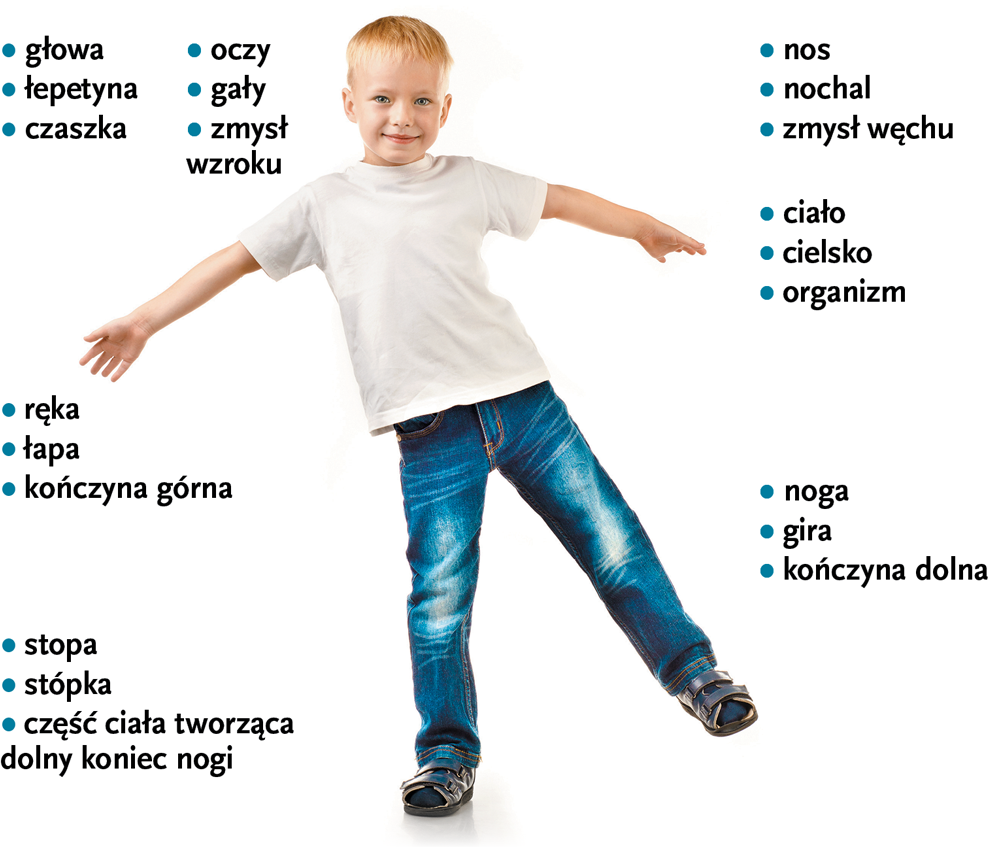 Dopasuj do podanych czasowników wyrazy bliskoznaczne, które stosuje się przeważnie w sytuacjach oficjalnych.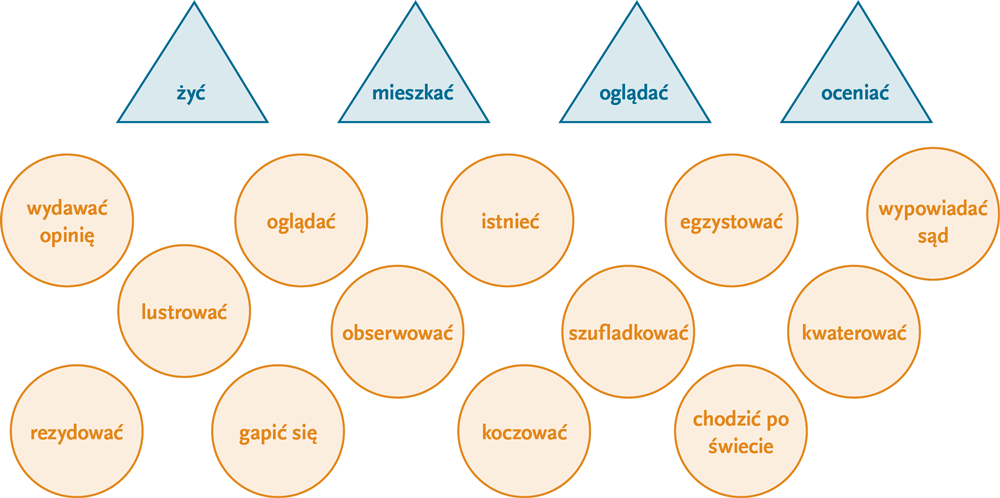 Przekształć wypowiedzi potoczne na formę oficjalną.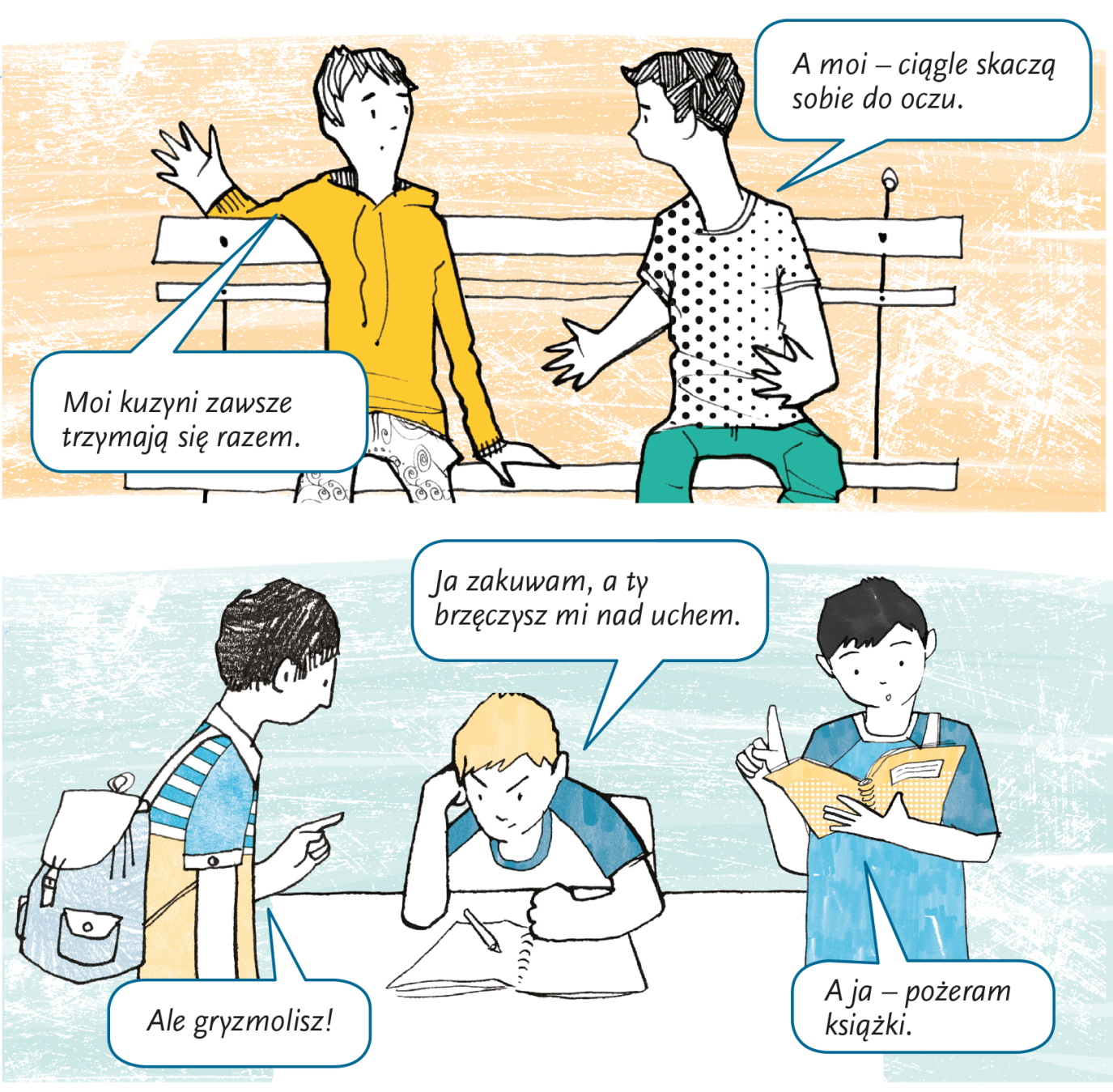 To wszystko na dzisiaj.Do zobaczenia